Ministério da Educação UNIVERSIDADE FEDERAL DO PARANÁ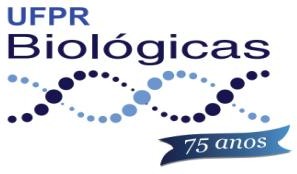 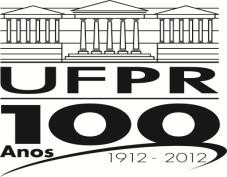 Setor de Ciências Biológicas Coordenação do Curso de Ciências BiológicasMinistério da Educação UNIVERSIDADE FEDERAL DO PARANÁSetor de Ciências Biológicas Coordenação do Curso de Ciências BiológicasNome:Matricula GRRTelefone:Telefone:Nome:Matricula GRRMatricula GRRTelefone:E-mail:E-mail:E-mail:E-mail:E-mail:Curso de Ciências Biológicas() A – Licenciatura) A – Licenciatura) A – Licenciatura(	) 31 – Diurno() B – Bacharelado) B – Bacharelado) B – Bacharelado(	) 45 – Noturno() C – Licenciatura e Bacharelado) C – Licenciatura e Bacharelado) C – Licenciatura e BachareladoESTÁGIO CURRICULAR – BACHARELADO – FICHA DE AVALIAÇÃOTCC – LICENCIATURA – FICHA DE AVALIAÇÃOESTÁGIO CURRICULAR – BACHARELADO – FICHA DE AVALIAÇÃOTCC – LICENCIATURA – FICHA DE AVALIAÇÃOESTÁGIO CURRICULAR – BACHARELADO – FICHA DE AVALIAÇÃOTCC – LICENCIATURA – FICHA DE AVALIAÇÃOESTÁGIO CURRICULAR – BACHARELADO – FICHA DE AVALIAÇÃOTCC – LICENCIATURA – FICHA DE AVALIAÇÃOESTÁGIO CURRICULAR – BACHARELADO – FICHA DE AVALIAÇÃOTCC – LICENCIATURA – FICHA DE AVALIAÇÃOESTÁGIO CURRICULAR – BACHARELADO – FICHA DE AVALIAÇÃOTCC – LICENCIATURA – FICHA DE AVALIAÇÃOESTÁGIO CURRICULAR – BACHARELADO – FICHA DE AVALIAÇÃOTCC – LICENCIATURA – FICHA DE AVALIAÇÃODisciplina: BachareladoBIO026 e BIO027 ouBIO028BIO028BIO028Disciplina: LicenciaturaEM203 ouEP077 ouET074Ano/Semestre (s):Ano/Semestre (s):Ano/Semestre (s):Ano/Semestre (s):Ano/Semestre (s):Ano/Semestre (s):Ano/Semestre (s):Departamento:Departamento:Departamento:Departamento:Departamento:Departamento:Departamento:Orientador:Orientador:Orientador:Orientador:Orientador:Orientador:Orientador:Co-orientador:Co-orientador:Co-orientador:Co-orientador:Co-orientador:Co-orientador:Co-orientador:Título do Projeto:Título do Projeto:Título do Projeto:Título do Projeto:Título do Projeto:Título do Projeto:Título do Projeto:Parecerista:Parecerista:Parecerista:Parecerista:Parecerista:Parecerista:Parecerista:Assinatura:Assinatura:Assinatura:Assinatura:Assinatura:Assinatura:Assinatura:Data:Data:Data:Data:Data:Data:Data:Nota da Avaliação (0-100):Nota da Avaliação (0-100):Nota da Avaliação (0-100):Nota da Avaliação (0-100):Nota da Avaliação (0-100):Nota da Avaliação (0-100):Nota da Avaliação (0-100):1 – Quanto ao título:  (	) Adequado  (	) Inadequado. Sugestão de melhora:1 – Quanto ao título:  (	) Adequado  (	) Inadequado. Sugestão de melhora:1 – Quanto ao título:  (	) Adequado  (	) Inadequado. Sugestão de melhora:1 – Quanto ao título:  (	) Adequado  (	) Inadequado. Sugestão de melhora:1 – Quanto ao título:  (	) Adequado  (	) Inadequado. Sugestão de melhora:1 – Quanto ao título:  (	) Adequado  (	) Inadequado. Sugestão de melhora:1 – Quanto ao título:  (	) Adequado  (	) Inadequado. Sugestão de melhora:2 – Quanto ao resumo e abstract: (	) Adequado  (	) Inadequado2 – Quanto ao resumo e abstract: (	) Adequado  (	) Inadequado2 – Quanto ao resumo e abstract: (	) Adequado  (	) Inadequado2 – Quanto ao resumo e abstract: (	) Adequado  (	) Inadequado2 – Quanto ao resumo e abstract: (	) Adequado  (	) Inadequado2 – Quanto ao resumo e abstract: (	) Adequado  (	) Inadequado2 – Quanto ao resumo e abstract: (	) Adequado  (	) Inadequado3 – Quanto a introduçãoa – Há clareza na apresentação do tema a ser trabalhado?  (	) Sim  (	) Não b – Justifica o estudo? (	) Sim  (	) Nãoc – Há clareza na apresentação da (s) pergunta/hipótese (s) do estudo?   (	) Sim  (	) Não d – Foi apresentada uma revisão bibliográfica?   (	) Sim  (	) Não3 – Quanto a introduçãoa – Há clareza na apresentação do tema a ser trabalhado?  (	) Sim  (	) Não b – Justifica o estudo? (	) Sim  (	) Nãoc – Há clareza na apresentação da (s) pergunta/hipótese (s) do estudo?   (	) Sim  (	) Não d – Foi apresentada uma revisão bibliográfica?   (	) Sim  (	) Não3 – Quanto a introduçãoa – Há clareza na apresentação do tema a ser trabalhado?  (	) Sim  (	) Não b – Justifica o estudo? (	) Sim  (	) Nãoc – Há clareza na apresentação da (s) pergunta/hipótese (s) do estudo?   (	) Sim  (	) Não d – Foi apresentada uma revisão bibliográfica?   (	) Sim  (	) Não3 – Quanto a introduçãoa – Há clareza na apresentação do tema a ser trabalhado?  (	) Sim  (	) Não b – Justifica o estudo? (	) Sim  (	) Nãoc – Há clareza na apresentação da (s) pergunta/hipótese (s) do estudo?   (	) Sim  (	) Não d – Foi apresentada uma revisão bibliográfica?   (	) Sim  (	) Não3 – Quanto a introduçãoa – Há clareza na apresentação do tema a ser trabalhado?  (	) Sim  (	) Não b – Justifica o estudo? (	) Sim  (	) Nãoc – Há clareza na apresentação da (s) pergunta/hipótese (s) do estudo?   (	) Sim  (	) Não d – Foi apresentada uma revisão bibliográfica?   (	) Sim  (	) Não3 – Quanto a introduçãoa – Há clareza na apresentação do tema a ser trabalhado?  (	) Sim  (	) Não b – Justifica o estudo? (	) Sim  (	) Nãoc – Há clareza na apresentação da (s) pergunta/hipótese (s) do estudo?   (	) Sim  (	) Não d – Foi apresentada uma revisão bibliográfica?   (	) Sim  (	) Não3 – Quanto a introduçãoa – Há clareza na apresentação do tema a ser trabalhado?  (	) Sim  (	) Não b – Justifica o estudo? (	) Sim  (	) Nãoc – Há clareza na apresentação da (s) pergunta/hipótese (s) do estudo?   (	) Sim  (	) Não d – Foi apresentada uma revisão bibliográfica?   (	) Sim  (	) Não4 – Quanto aos objetivos: (	) Adequado  (	) Inadequado	(	) Pertinentes   (	) Impertinentes4 – Quanto aos objetivos: (	) Adequado  (	) Inadequado	(	) Pertinentes   (	) Impertinentes4 – Quanto aos objetivos: (	) Adequado  (	) Inadequado	(	) Pertinentes   (	) Impertinentes4 – Quanto aos objetivos: (	) Adequado  (	) Inadequado	(	) Pertinentes   (	) Impertinentes4 – Quanto aos objetivos: (	) Adequado  (	) Inadequado	(	) Pertinentes   (	) Impertinentes4 – Quanto aos objetivos: (	) Adequado  (	) Inadequado	(	) Pertinentes   (	) Impertinentes4 – Quanto aos objetivos: (	) Adequado  (	) Inadequado	(	) Pertinentes   (	) ImpertinentesNome:Matricula GRRTelefone:Telefone:Nome:Matricula GRRMatricula GRRTelefone:E-mail:E-mail:E-mail:E-mail:E-mail:Curso de Ciências Biológicas() A – Licenciatura) A – Licenciatura) A – Licenciatura(	) 31 – Diurno() B – Bacharelado) B – Bacharelado) B – Bacharelado(	) 45 – Noturno() C – Licenciatura e Bacharelado) C – Licenciatura e Bacharelado) C – Licenciatura e Bacharelado5 – Quanto a metodologia: (	) Adequada e Completa	(	) Adequada mas pode ser complementada (	) Inadequada ao alcance dos objetivos propostos5 – Quanto a metodologia: (	) Adequada e Completa	(	) Adequada mas pode ser complementada (	) Inadequada ao alcance dos objetivos propostos6 – Quanto aos resultados? (	) Apresentação de forma satisfatória	(	) Necessitam de ajustes6 – Quanto aos resultados? (	) Apresentação de forma satisfatória	(	) Necessitam de ajustes7 – Quanto as ilustrações ou tabelas. (	) Apresentação de forma satisfatória(	) Necessitam de ajustes ou melhora na qualidade7 – Quanto as ilustrações ou tabelas. (	) Apresentação de forma satisfatória(	) Necessitam de ajustes ou melhora na qualidade8 – Foi apresentada discussão?	(	) Sim  (	) Não  (	) Precisa de complementação.8 – Foi apresentada discussão?	(	) Sim  (	) Não  (	) Precisa de complementação.9 – Quanto a conclusão:a – Há clareza?	(	) Sim  (	) Nãob – Responde as perguntas formuladas?	(	) Sim   (	) Não9 – Quanto a conclusão:a – Há clareza?	(	) Sim  (	) Nãob – Responde as perguntas formuladas?	(	) Sim   (	) Não10 – O texto necessita revisão cuidadosa em relação: a – Redação:  (	) Sim  (	) Nãob – Gramática: (	) Sim   (	) Não c – Forma: (	) Sim  (	) Nãod – Algum tópico específico:10 – O texto necessita revisão cuidadosa em relação: a – Redação:  (	) Sim  (	) Nãob – Gramática: (	) Sim   (	) Não c – Forma: (	) Sim  (	) Nãod – Algum tópico específico:11 – Pontos PositivosPontos Negativos12 – São necessárias correções antes da entrega definitiva à COE: (	) Sim  (	) Não12 – São necessárias correções antes da entrega definitiva à COE: (	) Sim  (	) NãoAssinatura:Assinatura:Data:Data:Nota da Avaliação (0-100):Nota da Avaliação (0-100):